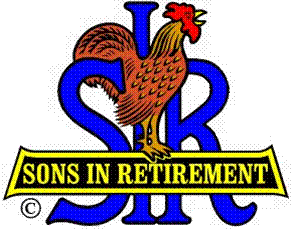 Las Trampas Branch 116Luncheon Meeting AgendaJanuary 15, 201811:30 AM Call to Order – Big Sir.WelcomePledge of Allegiance.Invocation:  Dave Williams Introduce Head TableLittle Sir:  Jerry HicksGuest Speaker – Monica Sanders  “First Tee” Introduce Guests & VisitorsGuests:  Past Big SIRS – Please Stand to be reconizedVisitors:Introduce New Members (if any) Big Sir Comment STATE OF THE UNION11:45 PM – LunchRaffle DrawingSunshine Report 12:15 PM Committee ReportsGolf Presentations,  Bernie Wroblewski, Commissioner and Dick Chaffee, 9 Hole Group12:30 PMLittle Sir:Introduce Guest Speaker – Monica Sanders – FIRST TEE.Ask November Birthday guys to stand / sing Happy Birthday (Paul King & Robbie)Sign God Bless America.